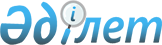 Ә.Р.Жақсыбековті Қазақстан Республикасының Президенті Әкімшілігінің Басшысы етіп тағайындау туралыҚазақстан Республикасы Президентінің 2004 жылғы 8 желтоқсандағы N 1493 Жарлығы

      Әділбек Рыскелдіұлы Жақсыбеков Қазақстан Республикасының Президенті Әкімшілігінің Басшысы болып тағайындалсын, ол Қазақстан Республикасы Индустрия және сауда министрі қызметінен босатылсын.        Қазақстан Республикасының 

      Президенті 
					© 2012. Қазақстан Республикасы Әділет министрлігінің «Қазақстан Республикасының Заңнама және құқықтық ақпарат институты» ШЖҚ РМК
				